… Che sia una Pasqua Serena per tutti voi …   Antonella Giannellini e le sue collaboratrici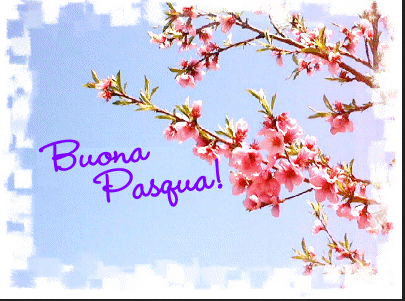    Antonella Giannellini